10 класс 13.04.2020№предметТема урокаИнтернет ресурсПрактическое заданиеконтролькомментарий1Немецкий языкСредства массовой информации1. Учебник, стр.164, упр32. Р.т. стр 101 упр.3Прислать фото на kachinatamara@mail.ru1. Вставить нужные слова2.ЗАПОМНИ. Если Придаточное предложение стоит перед главным, то главное  начинается с глагола.2ХимияАминокислоты, белкиП.19,  решение задач (выслано почтой)Ответы на почту  nataliya_salova@inbox.ru3АлгебраФункция y = ctg  x и ее график.ЯклассОткрываем ресурс «ЯКласс», выбираем предмет «Алгебра», 10 класс, «Тригонометрические функции» Выполнение (время, кол-во)Читаем теоретический материал, затем выполняем задания по данной темеФункция y = ctg  x и ее график.Учебник П.10.4свойства функции у=ctg x. Построение графика функции у=сtg х и его преобразование. № 10.26, 10.28, 10.29, 10.32 Фотографируем, присылаем мне на почту или в группу4БиологияГенетика полаП.29; решение задач (выслано почтой)Ответы на почту  nataliya_salova@inbox.ru5ГеометрияУсеченная пирамида.https://www.yaklass.ru/p/geometria/10-klass/mnogogranniki-11037/piramida-9285Продолжаем работу по теме «Пирамида»Выполнение (время, кол-во)Читаем теоретический материал, затем выполняем задания по данной темеУчебник. П.28-30 учить понятия, №239,241+ 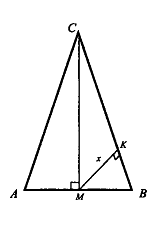 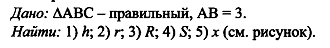 Фотографируем, присылаем 7.04 мне на почту или в группуС решебника не списываем! Пробуем решить сами!6ИсторияОрганы госбезопасности и их роль в поддержании диктатуры. Ужесточение цензуры. Издание «Краткого курса истории ВКП(б)» и усиление идеологического контроля над обществом. Введение паспортной системы. Массовые политические репрессии 1937–1938 гг. «Национальные операции» НКВД. Результаты репрессий на уровне регионов и национальных республик.Учебник Торкунова 1 часть параграф 17, вопрос к тексту 1 письменно.Ответ на вопрос к тексту 1 письменно, отправить на почту7Алгебра плюсУравнения и неравенства на ограниченном множествеhttps://uchi.ru«Уравнения и неравенства» на  сайте https://uchi.ru, доделываем кто не селалВыполнение (время, кол-во)На время урока, бесплатные задания  будут открыты